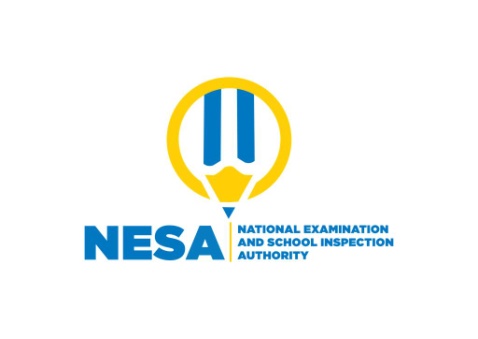 S4 END OF YEAR EXAM, 2020/2021		 	  SUBJECT: BIOLOGY COMBINATIONS: - PHYSICS-CHEMISTRY-BIOLOGY (PCB)                            -MATH- CHEMISTRY-BIOLOGY (MCB)                            - BIOLOGY-CHEMISTRY-GEOGRAPHY (BCG)DURATION: 3 hours.Marks:         100INSTRUCTIONS TO CANDIDATES:                                                      Do not open this question paper until you are told to do so.Section A: Attempt all questions. (70 marks)                                                             Section B: Attempt any three questions of your choice. (30 marks)                                      SECTION A (Compulsory)         (70 marks)The following table shows some plant species in Gako Forest.        (i) Calculate the Simpson’s diversity index of the above forest. (2 marks)        (ii) Explain why a habitat with high diversity is thought to be more stable.                                                                                   marks)        (iii) Suggest why it is important to maintain biodiversity.           (2 marks)2 a) Explain the difference between taxonomy and classification.   (2 marks)   b) Why do we study how closely related we are to organisms.      (2 marks)3 a) What are the four things that all members of a specie share.   (2 marks)   b) What are the three features of a natural system of classification.                                                                                                (3 marks)4 a) What is the difference between magnification and resolution? (2 marks)   b) State advantages of an electron microscope over a light microscope.                                                                                                (3 marks) 5 a) Copy and complete the table below which compares the structures of a         typical plant, animal and prokaryotic cell. Use tick (√) if the feature is         present and a cross(X) if it is absent.    b) Suggest why Muscle cells contain a lot of mitochondria whereas most fat          storage cells do not.                                                                    (2 marks)6) Describe how you would test a liquid sample for the presence of lipid      and how you would recognize a positive result.                             (3 marks)7) Describe how the structures of starch and cellulose molecules are related to      their functions.                                                                               (4 marks)8) Fats and glycogen are energy storage compounds in animals.    a) Compare the suitability of the two substances as storage compounds.                                                                                                      (3 marks)    b) State the advantages of storing fat over glycogen.                        (3 marks)   c)  Why is glycogen a more suitable energy compound in muscles that fat?                                                                                                    (3 marks)9) The figure below represents a polypeptide made up of seven amino acids, A-G.         A               B           C           D        E        F           G    What is the chemical formula of the group represented by the box?                                                                                                                             (1 mark)     How many molecules of water would be produced in forming this polypeptide?                                                                             (1 mark)  Give the difference between globular and fibrous proteins.        (2 marks)   10 a) Name the gaseous exchange surface in:Humans                                                                               (1 mark)Plants                                                                                   (1 mark)Fishes                                                                                  (1 mark)b) Explain how efficient gas exchange is achieved in plants.           (2 marks)11) Explain why a gas exchange surface must be(i) rich in blood supply                                                                         (1 mark)(ii) thin walled                                                                                      (1 mark)(iii) moist                                                                                        (1 mark)12) Cholera bacteria release the toxin, choleragen, when they are in the intestine.a)  What is the name of the bacteria that causes cholera?                   (1 mark)b) Describe the way in which cholera is transmitted from an infected person to uninfected person.                                                                              (3 marks)13 a) How do microorganisms cause food to spoil?                             (3 marks)    b) Suggest the range of methods used to keep food fresh.              (4 marks)14) Discuss why Locomotion is important to animals.                        (5 marks)                               SECTION B (30 MARKS)15) Explain how lungs are adapted to their functions as respiratory organ.                                                                                                   (10 marks)16) A wide range of products are produced as a result of the action of microbes. Discuss this statement with reference to the manufacture of Two items of food or drink from the following list: bread; butter; cheese; yoghurt; beer; vinegar.                                                                                                        (10 marks)17) Discuss the various biological functions of water to plants and animals.                                                                                                        (10 marks)18 a) Suggest why the true total AIDS cases worldwide may be much higher than reported                                                                                   (2 marks)b) Suggest why condoms are not fully effective at preventing HIV infection.                                                                                                           (2 marks)c) What advice can you give as part of an AIDS Education programme.                                                                                                          (6 marks)Tree speciesNumbersA56B48C12D6E3StructurePlant cellAnimal cellProkaryotic cellNucleusPlasmidMitochondrionCellulose wall